§52.  Written ratification of minor's contracts required; contracts to further higher educationNo action shall be maintained on any contract made by a minor, unless he, or some person lawfully authorized, ratified it in writing after he arrived at the age of 18 years, except for necessaries or real estate of which he has received the title and retains the benefit.  [PL 1971, c. 598, §83 (AMD).]Provided that any minor 16 years of age or over, who receives aid and assistance from the New England Higher Education Assistance Foundation for the purpose of furthering his higher education in professional, technical, scientific or literary fields in the form of a loan or loans made or guaranteed in full or in part by said foundation, shall have full legal capacity for such purpose to act in his own behalf in the matter of notes, contracts and other transactions, and with respect to such acts done by him, he shall have rights, powers and privileges and be subject to the obligations of persons of full age.Provided that any minor 16 years of age or over, who for the purpose of furthering his higher education in the professional, educational, scientific or literary fields, shall have full legal capacity to act in his own behalf in the matter of making notes, contracts and other transactions, and with respect to such acts done, shall have rights, powers and privileges and be subject to the obligations of persons of full age.SECTION HISTORYPL 1969, c. 433, §93 (AMD). PL 1971, c. 598, §83 (AMD). The State of Maine claims a copyright in its codified statutes. If you intend to republish this material, we require that you include the following disclaimer in your publication:All copyrights and other rights to statutory text are reserved by the State of Maine. The text included in this publication reflects changes made through the First Regular and First Special Session of the 131st Maine Legislature and is current through November 1. 2023
                    . The text is subject to change without notice. It is a version that has not been officially certified by the Secretary of State. Refer to the Maine Revised Statutes Annotated and supplements for certified text.
                The Office of the Revisor of Statutes also requests that you send us one copy of any statutory publication you may produce. Our goal is not to restrict publishing activity, but to keep track of who is publishing what, to identify any needless duplication and to preserve the State's copyright rights.PLEASE NOTE: The Revisor's Office cannot perform research for or provide legal advice or interpretation of Maine law to the public. If you need legal assistance, please contact a qualified attorney.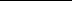 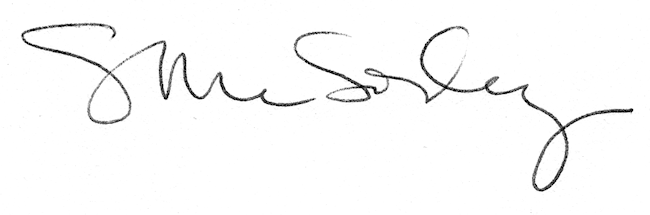 